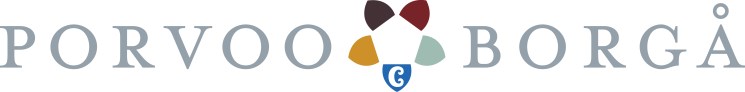                                                         Idrottstjänsterna	     Ansökan om utbildningsbidrag år 2022 (gäller utbildningstillfällen under tiden 1.11.2021 - 31.10.2022)  	 Ansökan kan skickas via e-post till liikunta@porvoo.fi. Ansökan bör vara Borgå idrottstjänster (PB 23, 06101 Borgå) tillhanda senast 15.11.2022 kl. 15.00. Tillläggsinformation tfn 040 503 5188 / Piritta ForsellSökande   Förening         Privatpersonwebplats   webplats   webplats   webplats   webplats   webplats   webplats   Sökande   Förening         Privatpersonwebplats   webplats   webplats   webplats   webplats   webplats   webplats   SökandeNamn  Namn  Namn  Namn  Namn  Namn  AdressAdressAdressAdressAdressSökandeIBAN-kontonummerFI  IBAN-kontonummerFI  IBAN-kontonummerFI  IBAN-kontonummerFI  IBAN-kontonummerFI  IBAN-kontonummerFI  HemortHemortHemortCentralorganisationCentralorganisationKontakt- 
uppgifter Ordförande /privatpersonOrdförande /privatpersonOrdförande /privatpersonOrdförande /privatpersonOrdförande /privatpersonOrdförande /privatpersonTfn  Tfn  Kontakt- 
uppgifter Adress och e-postAdress och e-postAdress och e-postAdress och e-postAdress och e-postAdress och e-postAdress och e-postAdress och e-postAdress och e-postAdress och e-postAdress och e-postAdress och e-postKontakt- 
uppgifter SekreterareSekreterareSekreterareSekreterareSekreterareSekreterareTfn.Tfn.Kontakt- 
uppgifter  Adress och e-post Adress och e-post Adress och e-post Adress och e-post Adress och e-post Adress och e-post Adress och e-post Adress och e-post Adress och e-post Adress och e-post Adress och e-post Adress och e-postKontakt- 
uppgifter KassörKassörKassörKassörKassörKassörTfn.Tfn.Kontakt- 
uppgifter Adress och e-post

Adress och e-post

Adress och e-post

Adress och e-post

Adress och e-post

Adress och e-post

Adress och e-post

Adress och e-post

Adress och e-post

Adress och e-post

Adress och e-post

Adress och e-post

Bidrag som 
ansöks 
Utbildningsbidrag, idrott
Utbildningsbidrag, idrott
Utbildningsbidrag, idrott
Utbildningsbidrag, idrott
Utbildningsbidrag, idrott
Utbildningsbidrag, idrott
Utbildningsbidrag, idrott
Utbildningsbidrag, idrott
Utbildningsbidrag, idrott
Utbildningsbidrag, idrott
Utbildningsbidrag, idrott
Utbildningsbidrag, idrottBidrag som 
ansöks Skolningstillfällen och deltagare (namn)Skolningstillfällen och deltagare (namn)Skolningstillfällen och deltagare (namn)Skolningstillfällen och deltagare (namn)Skolningstillfällen och deltagare (namn)Skolningstillfällen och deltagare (namn)Skolningstillfällen och deltagare (namn)Skolningstillfällen och deltagare (namn)Deltagar- 
avgifter
 * Resekostnader 
(buss/tåg eller person- 
bil 0.20€/km) 
* Logiavgifter 
* Övriga kostnader 
(hyror, arvoden) * Resekostnader 
(buss/tåg eller person- 
bil 0.20€/km) 
* Logiavgifter 
* Övriga kostnader 
(hyror, arvoden)Totalt €Bidrag som 
ansöks Bidrag som 
ansöks Bidrag som 
ansöks 3.3.3.3.3.3.3.3.Bidrag som 
ansöks 4.4.4.4.4.4.4.4.Bidrag som 
ansöks 5. 
5. 
5. 
5. 
5. 
5. 
5. 
5. 
Bidrag som 
ansöks Skolningstillfällen och deltagare (namn)Skolningstillfällen och deltagare (namn)Skolningstillfällen och deltagare (namn)Skolningstillfällen och deltagare (namn)Skolningstillfällen och deltagare (namn)Skolningstillfällen och deltagare (namn)Skolningstillfällen och deltagare (namn)Skolningstillfällen och deltagare (namn)Deltagar- 
avgifter
 * Resekostnader 
(buss/tåg eller person- 
bil 0.20€/km) 
* Logiavgifter 
* Övriga kostnader 
(hyror, arvoden) * Resekostnader 
(buss/tåg eller person- 
bil 0.20€/km) 
* Logiavgifter 
* Övriga kostnader 
(hyror, arvoden)Totalt €Bidrag som 
ansöks 6.6.6.6.6.6.6.6.Bidrag som 
ansöks 7.7.7.7.7.7.7.7.Bidrag som 
ansöks 8.8.8.8.8.8.8.8.9.9.9.9.9.9.9.9.10.10.10.10.10.10.10.10.11.11.11.11.11.11.11.11.12.12.12.12.12.12.12.12.13.13.13.13.13.13.13.13.14.14.14.14.14.14.14.14.BIDRAG SOM ANSÖKS TOTALTBIDRAG SOM ANSÖKS TOTALTBIDRAG SOM ANSÖKS TOTALTBIDRAG SOM ANSÖKS TOTALTBIDRAG SOM ANSÖKS TOTALTBIDRAG SOM ANSÖKS TOTALTBIDRAG SOM ANSÖKS TOTALTBIDRAG SOM ANSÖKS TOTALTBIDRAG SOM ANSÖKS TOTALTBIDRAG SOM ANSÖKS TOTALTBIDRAG SOM ANSÖKS TOTALT            €Ytterligare 
information
Bilagor□ Verifikat över erlagda utbildningskostnader/ kursavgifter□ Skolnings-/kursintygUnderskrift____________________________ _____/______ 20_____  Plats och datum __________________________________    ______________________________________  Underskrift och position i förening ___________________________________________________________________________namnförtydligande